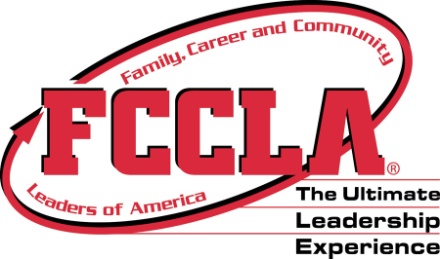  Delaware FCS/FCCLA 2018-19    Dates to Know                        302-735-4015     www.delawarefccla.org     rita.hovermale@doe.k12.de.us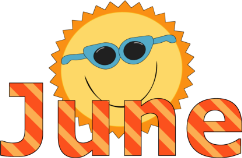 18-20  State Officer Training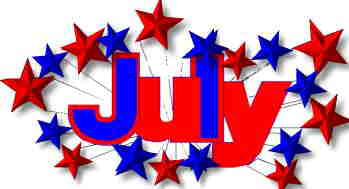 28-2   National FCCLA                    Atlanta, Ga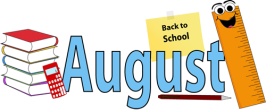 1	State Officer planning                               day 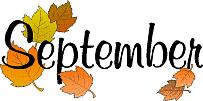 12     State Officer Meeting20-21    ProStart Training             Delaware Tech, Dover	       28	  Chapter Officer selections                  complete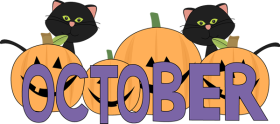 2      FCS Teacher Meeting	Collette, 5:30pm      Beginning planning for          competitive events/conference9       State Officer Meeting, 5pm9-10 Fall Leadership               Delaware State University26   Steps to Leadership                      ProStart Conference        DTCC, Dover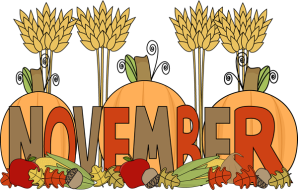        Continue work on        competitive event preparation29  State Officer Meeting and           Christmas Party, 5pm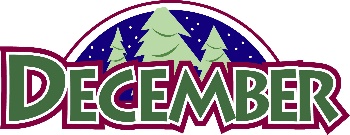 Continue work on competitive event preparation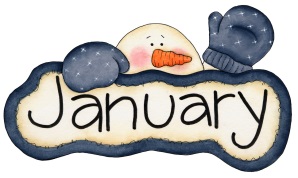 9 State Officer Meeting, 5pm    Continue work on     competitive event preparation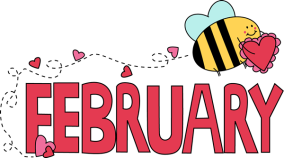  4      State Officer            Application Deadline12   State Officer Meeting, 5pm19  Officer Candidate Interviews26    State Conference         Registration Deadline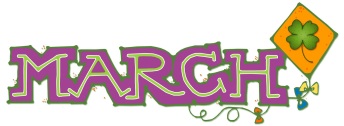 1       ProStart Invitational           Chase Center, Wilmington26   State Officer Meeting, 5pm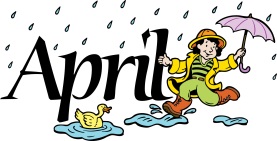 1    Conference Prep, 3pm2     Leadership Conference        Modern Maturity Center           Dover 3     Leadership Conference         Modern Maturity Center            Dover17    State Officer Transition              Team   Meeting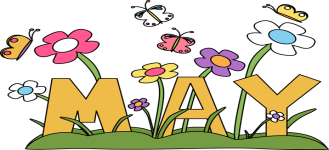 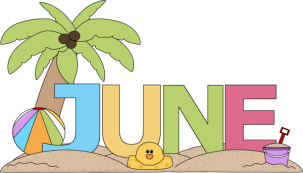 	ProStart PDTBD    State Officer TrainingTBD    CTSO State Officer                Training
30- July 4           FCCLA Conference        Anaheim, CA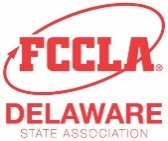 